Институт специального образования и психологииКафедра специальной педагогики и комплексной реабилитации ⠏⠑⠗⠺⠁⠫ ⠕⠎⠑⠝⠝⠫⠫ ⠍⠑⠙⠊⠁⠱⠅⠕⠇⠁ ⠅⠁⠋⠑⠙⠗⠮ ⠎⠏⠑⠉⠊⠁⠇⠾⠝⠕⠯ ⠏⠑⠙⠁⠛⠕⠛⠊⠅⠊ ⠊ ⠅⠕⠍⠏⠇⠑⠅⠎⠝⠕⠯ ⠗⠑⠁⠃⠊⠇⠊⠞⠁⠉⠊⠊ ⠊⠝⠎⠞⠊⠞⠥⠞⠁ ⠎⠏⠑⠉⠊⠁⠇⠾⠝⠕⠛⠕ ⠕⠃⠗⠁⠵⠕⠺⠁⠝⠊⠫ ⠊ ⠏⠎⠊⠓⠕⠇⠕⠛⠊⠊Первая осенняя медиашкола «Сегодня для завтра: точки роста тифло и сурдопедагогики»15-17 ноября 2023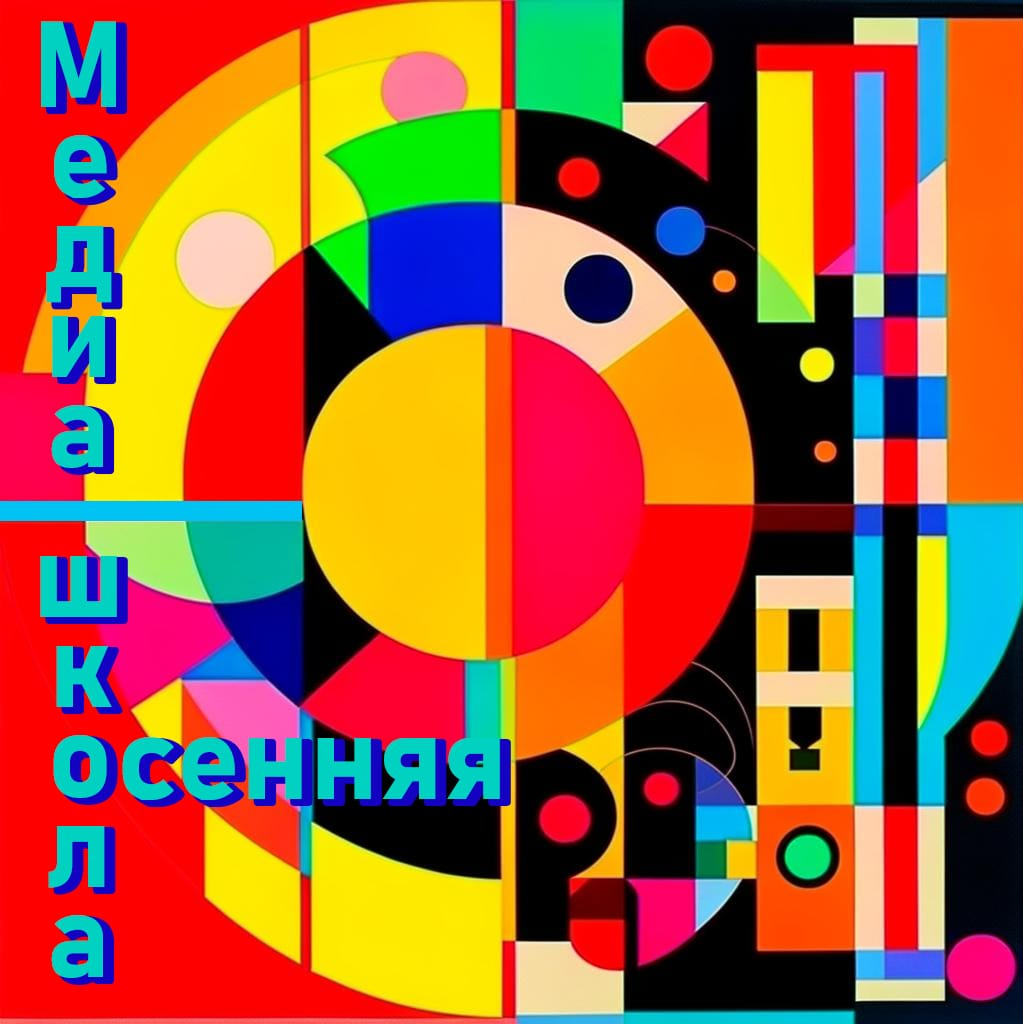 15 ноябряhttps://teams.microsoft.com/l/meetup-join/19%3ameeting_MTRhZTNlMmQtMDliNS00MzI5LThhMTgtZjcwOWZmMDUzZWM4%40thread.v2/0?context=%7b%22Tid%22%3a%22c6e90d3c-9e3c-403a-83f8-6b3e5acb68f1%22%2c%22Oid%22%3a%22b3a45daa-3971-4201-b8bf-3d8c72839251%22%7dМодератор: Тюрина Надия Шамильевна, к.пед.н., доцент Института специального образования и психологии ГАОУ ВО МГПУ, Москва    Модератор чата: Соколова Ольга Юрьевна, к.пед.н., доцент Института специального образования и психологии ГАОУ ВО МГПУ, Москва    16 ноября«Искусство как проявление скрытого»https://teams.microsoft.com/l/meetup-join/19%3ameeting_MTdhYzdlZTUtMzZiZS00MzI3LWI0ZDItNzhhMTVlNDFmZjIz%40thread.v2/0?context=%7b%22Tid%22%3a%22c6e90d3c-9e3c-403a-83f8-6b3e5acb68f1%22%2c%22Oid%22%3a%22b3a45daa-3971-4201-b8bf-3d8c72839251%22%7dМодератор: Тюрина Надия Шамильевна, к.пед.н., доцент Института специального образования и психологии ГАОУ ВО МГПУ, Москва    Модератор чата: Соколова Ольга Юрьевна, к.пед.н., доцент Института специального образования и психологии ГАОУ ВО МГПУ, Москва      17 ноябряhttps://teams.microsoft.com/l/meetup-join/19%3ameeting_MWYwMDQxYmUtY2JmZS00YTYyLWEyMTAtNDM1NDU1ZGQ4M2Mx%40thread.v2/0?context=%7b%22Tid%22%3a%22c6e90d3c-9e3c-403a-83f8-6b3e5acb68f1%22%2c%22Oid%22%3a%22b3a45daa-3971-4201-b8bf-3d8c72839251%22%7dМодератор: Олешова Варвара Васильевна, к.пед.н., старший преподаватель Института специального образования и психологии ГАОУ ВО МГПУ, Москва    Модератор чата: Соколова Ольга Юрьевна, к.пед.н., доцент Института специального образования и психологии ГАОУ ВО МГПУ, Москва    Спикеры:Тема доклада17.00Наталия Михайловна Назарова (Москва, РФ), д.пед.наук, профессор кафедры кафедры специальной педагогики и комплексной реабилитации Института специального образования и психологии ГАОУ ВО МГПУ, Москва    Приветственное слово к спикерам и участникам медиашколы17.10Марк Офран (Париж, Франция), волонтер «Ассоциации Валентина Гаюи», экс вице-президент «Ассоциации Валентина Гаюи» для слепых и слабовидящих в Париже. «Проблемы образования слепых в современной Франции».17. 30 Ася Владимировна Николаева (Сочи, РФ), детский офтальмолог «Клиники Фомина» (сеть многопрофильных клиник доказательной медицины)«Современные подходы в коррекции зрительных патологий – мифы и реальность»17.50  Татьяна Петровна Кудрина (Москва, РФ), к.п.н., старший научный сотрудник лаборатории комплексных исследований в области ранней помощи ФГБНУ «ИКП РАО», тифлопедагог«Ранняя помощь: новое содержание психолого-педагогической работы с семьями слепых детей»18.10Марина Васильевна Венедиктова (Нижний Новгород, РФ), учитель-дефектолог (тифлопедагог) ГАОУ «Нижегородская областная специальная (коррекционная) школа-интернат для слепых и слабовидящих детей»«Портрет современного обучающегося с нарушением зрения»18.30 Надежда Петровна Полякова (Москва, РФ), к.пед.н., доцент кафедры специальной педагогики и комплексной реабилитации Института специального образования и психологии ГАОУ ВО МГПУ, Москва    «Современные тенденции в развитии тифлопедагогики: проблемы и перспективы» 18.50 Ирина Германовна Сумарокова (Нижний Новгород, РФ), председатель правления нижегородской региональной организации родителей детей инвалидов по зрению «Перспектива», канд. псих. наук «Проблемы психолого-педагогического сопровождения семей, воспитывающих детей с нарушениями зрения»19.10Елена Викторовна Наумова (Чебоксары, РФ), сопровождающий лиц с инвалидностью и ОВЗ, ФГБОУ ВО «ЧГУ им. И.Н. Ульянова» «Специфика тьюторского сопровождения студентов с нарушениями зрения в условиях ВУЗа» 19. 30Светлана Геннадьевна Васильева (Москва, РФ), руководитель образовательно-консультационного проекта ElSchool, преподаватель, специалист по адаптивным технологиям для незрячих и слабовидящих «Элита групп».  «Современные тифлотехнические средства в образовании и реабилитации детей с нарушениями зрения»19.50Виктория Андреевна Коршук (Москва, РФ), учитель-дефектолог ГКОУ СКОШИ №2«Наставничество: актуальность, востребованность, перспективы» Спикеры:Тема доклада17.00Надия Шамильевна Тюрина (Москва. РФ), к.пед.н., доцент   кафедры специальной педагогики и комплексной реабилитации Института специального образования и психологии ГАОУ ВО МГПУ, Москва  Приветственное слово к спикерам и участникам медиашколы17.10Влада Александровна Хмелевска (Рига, Латвия), член правления Латвийского общества слепых, основатель некоммерческой организации «Extrability Latvia»«Творчество как фактор социального роста»17.30 Рахат Ашировна Орозова (Бишкек, Кыргызстан), аналитик ПРООН по инвалидности, Кыргызстан«Возможности творческой самореализации лиц с инвалидностью в современном Кыргызстане» (уточняется)17.50Виктория Доценко, театральный режиссёр, драматург. Режиссёр театра "У Никитских ворот" (Москва, РФ), главный режиссёр инклюзивного театра Всероссийского общества слепых «Внутреннее зрение". Член Союза театральных деятелей. Автор журнала "Современная драматургия". «Театр «Внутреннее зрение» — это как?»18.10Георгий Феофанович Потапов (Казань, РФ), внештатный региональный общественный корреспондент Интернет-Радио ВОС, культорганизатор Республиканского центра социальной реабилитации слепых и слабовидящих, тренер сборной республики Татарстан по спортивному туризму.«Образ человека с сенсорными нарушениями в современных МЕДИА»18.30 Ольга Юрьевна Соколова (Москва. РФ), к.пед.н., доцент   кафедры специальной педагогики и комплексной реабилитации Института специального образования и психологии ГАОУ ВО МГПУ, Москва    «Образ человека с сенсорными нарушениями в изобразительном искусстве»18.50 Надия Шамильевна Тюрина (Москва. РФ), к.пед.н., доцент   кафедры специальной педагогики и комплексной реабилитации Института специального образования и психологии ГАОУ ВО МГПУ, Москва   «Страна глухих» в отечественном и зарубежном кинематографе: динамика образа киногероя с нарушениями слуха»19.10уточняется19.30уточняетсяСпикеры:Тема доклада17.00Варвара Васильевна Олешова (Москва, РФ), к.пед.н., старший преподаватель Института специального образования и психологии ГАОУ ВО МГПУ, Москва; учитель-дефектолог ФГБУ Центр реабилитации для детей (с нарушениями слуха) Минздрава РФ    Приветственное слово к спикерам и участникам медиашколы17.10Мария Рафаэльевна Лалаянц (Москва, РФ), , кандидат медицинских наук, врач сурдолог-оториноларинголог ОСП Российская детская клиническая больница ФГАОУ ВО РНИМУ им. Н.И. Пирогова Минздрава РФ; ассистент кафедры сурдологии ФГБОУ Российская медицинская академия непрерывного профессионального образования«Заболевания спектра аудиторных нейропатий: аудиологические особенности и роль сурдопедагога»  17.30 Татьяна Геннадьевна Маркова (Москва, РФ), доктор медицинских наук. профессор кафедры сурдологии ФГБОУ ДПО «Российская медицинская академия непрерывного профессионального образования МЗ РФ»«Роль генетика в реабилитации детей с нарушениями слуха»17.50Елена Юрьевна Никитина (г. Фрязино, РФ), референт по вопросам правовой и технической компетенций родителей Центра реабилитации слуха и речи «Тоша и Ко», г. Фрязино«Законодательная база в реабилитации ребенка с нарушенным слухом»18.10Любовь Воловик (Оснабрюке, Германия), дефектолог, член совета директоров и координатор проектов фонда Ленхардт, соучредитель МАСРС «Структура ранней помощи для детей с нарушенным слухом в Германии и Австрии» 18.30Варвара Васильевна Олешова (Москва, РФ), к.пед.н., старший преподаватель Института специального образования и психологии ГАОУ ВО МГПУ, Москва; учитель-дефектолог ФГБУ Центр реабилитации для детей (с нарушениями слуха) Минздрава РФ    «Проблемы ранней помощи семьям детей раннего возраста с нарушениями слуха в России»18.50 Ольга Вадимовна Кузьмина (Москва, РФ), завуч начальной школы ГБОУ «Школа 1501» (СП 22)  «Проблемы подготовки детей с нарушениями слуха к обучению в коррекционной школе»  19.10Елизавета Александровна Баудэ (Москва, РФ), старший преподаватель кафедры инклюзивного образования и сурдопедагогики Института детства ФГОБУ ВО МПГУ; младший научный сотрудник лаборатории образования и комплексной абилитации и реабилитации детей с нарушениями слуха ФГБНУ «Институт коррекционной педагогики»«Развитие коммуникативных умений у детей с кохлеарными имплантами в группах комбинированной направленности»19.30Дарья Суроегина (Москва, РФ), пользователь системы кохлеарной имплантации, мама имплантированного ребенка«Подключение и настройки речевого процессора: ожидание и реальность»19. 50Наиля Галеева (Москва, РФ), заместитель руководителя Центра ассистивных технологий «Феникс»«Ассистивные технологии - что это, кому нужны, кто производит»